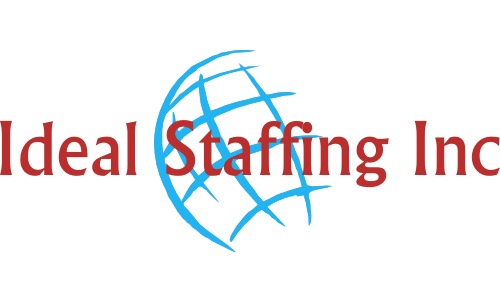 We must receive your timesheet by noon each Monday! Timesheet must be signed by your supervisor and faxed to 888-682-4507. Have a great week!Assigned Location: ____________________________Print Name: __________________________________Signature: ____________________________________I certify that I have worked the hours listed on this time sheet.It is hereby certified that the above hours are correct. We agree to pay Ideal Staffing Inc. amount billed for above hours upon receipt of invoice. The service rendered by Ideal Staffing Inc. is made possible only by a substantial investment in advertising, testing, and training a staff of personnel. Therefore, in consideration for the this service being made available to us, we agree, that in the event the above named employee becomes employed by us before the contract period is completed, we will pay an employee buyout service fee to Ideal Staffing Inc.		_____________________	  _____________	____________		 SUPERVISOR’S SIGNATURE	   TITLE			 DATESTARTFINISHLUNCHHOURSMondayMondayTuesdayTuesdayWednesdayWednesdayThursdayThursdayFridayFridaySaturdaySaturdaySundaySundayWeek Ending Date:Week Ending Date:Week Ending Date:    TOTAL     HOURS:     TOTAL     HOURS:     TOTAL     HOURS:     TOTAL     HOURS:     TOTAL     HOURS:     TOTAL     HOURS:     TOTAL     HOURS:     TOTAL     HOURS: 